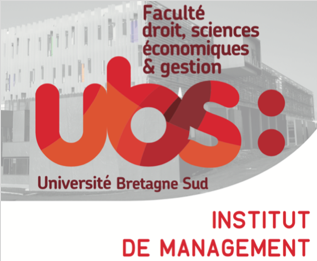 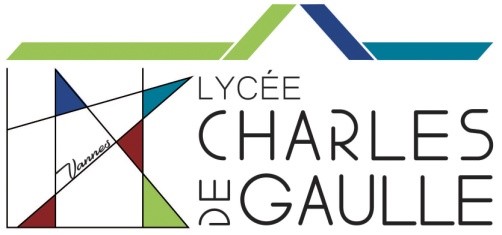 En 2021, 92 % des étudiants ont validé la L2Des poursuites d’études variéesDes entraînements réguliers à différents concoursUn renforcement de la confiance en soi.Travail dans un esprit d’entraide entre les étudiantsUne construction progressive et réfléchie de son projet de poursuite d’études.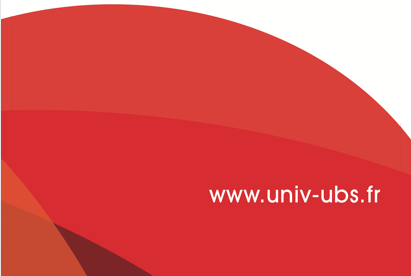 CLASSE PRÉPARATOIRE EN ÉCONOMIE GESTION(CPGE ENS Rennes D1 (droit, économie))Une chance pour préparer son avenirVous êtes en Terminale STMG ou en Terminale Générale :vous êtes travailleur et motivé, vous avez de l'ambition et vous voulez préparer des concours, vous souhaitez bénéficier d'un suivi personnalisé dans une classe à effectif restreint pendant vos deux premières années d'études universitaires,......alors, cette formation est faite pour vous !Un partenariat pour une stratégie gagnanteLa classe préparatoire est un projet pédagogique expérimental qui permet de proposer un cursus universitaire et de préparationnaire centré sur les dimensions « Économie et Gestion » du concours D1. La classe préparatoire, proposée à Vannes conjointement par l'Université Bretagne Sud et le Lycée Charles de Gaulle, offre un double cursus dans le domaine de l'économie et de la gestion. Une partie de la formation est suivie dans le cadre de la Licence Économie Gestion, délivrée par l’Université, l'autre est dispensée dans un cursus spécifique de Classe Préparatoire aux Grandes Écoles (CPGE) assurée par le Lycée. Cette classe offre aux étudiants des débouchés valorisants, en particulier les concours d'entrée dans des écoles de commerce (admission parallèle par concours Passerelle/Tremplin) et les concours d'entrée dans des filières universitaires sélectives en Management (Licence 3 en IAE) ou Administration publique (IPAG) ou bien encore intégrer des formations d’excellence comme les Magistères.Les étudiants peuvent poursuivre automatiquement une L3 Économie Gestion ou bien encore une L3 Droit ou LEA en fonction des résultats académiques obtenus à l’Université Bretagne Sud. La possibilité leur est également offerte d’effectuer un semestre ou l’année à l’étranger dans une université partenaire (programme ERASMUS+, BCI ou accords bilatéraux)Parallèlement à la préparation aux concours, cette formation permet d'obtenir simultanément un diplôme universitaire (première et seconde années de Licence en Économie Gestion). Le cursus CPGE permet à l'étudiant d'augmenter considérablement ses chances de réussite en licence grâce à un fort taux d'encadrement, à des interrogations orales régulières...Un environnement matériel de qualitéLa classe préparatoire permet de bénéficier :d'un enseignement dans une classe à effectif restreint,d'un suivi individuel et personnalisé (comprenant des interrogations orales hebdomadaires et des entretiens),d'un apprentissage progressif des méthodes de travail universitaires appliquées à l'économie et à l’enseignement juridique,de mises à niveau et d'approfondissements méthodologiques.L’ensemble des moyens de l’Université sont accessibles : équipement informatique, bibliothèque universitaire, activités sportives, service des relations internationales, médecine préventive, restaurant universitaire sur place.Organisation de la formationGrâce à ce parcours spécifique en CPGE, les étudiants bénéficient d'une formation très encadrée et renforcée dans les matières fondamentales des concours : droit civil, droit commercial, droit constitutionnel, droit administratif, économie, mathématiques, langues et culture générale.La validation des deux premières années de Licence repose pour deux tiers sur les notes de Licence et pour un tiers sur les notes de CPGE. Les étudiants peuvent, s'ils le souhaitent, poursuivre leurs études en troisième année de Licence.L'organisation des études permet de construire un projet professionnel de niveau cadre en Comptabilité-Finance, Marketing, Gestion des Ressources Humaines ou dans les autres domaines du Management.Les enseignements sont dispensés par des universitaires et des professeurs de Lycée. Ils se déroulent à l’Université ainsi que dans les locaux du Lycée le mercredi après-midi.Contenu de la formation Inscriptions :via Internet sur le portail « Parcoursup» www.parcoursup.frPlus d’informations :www-facultedseg.univ-ubs.frInstitut de Management Faculté de Droit, des Sciences Économiques et de GestionCampus de TohannicBP 573 56017 Vannes CedexTél. : 02 97 01 26 06www-facultedseg.univ-ubs.frParmi les concours possiblesScore IAE-MESSAGE (www.iae-message.fr)  pour les 3ème année de licences sélectives.Concours Tremplin (www.ecricome.org) avec 5 écoles partenaires : Néoma Rouen-Reims, Kedge Bordeaux-Marseille, Strasbourg École de Management, Rennes School of Bsiness, Montpellier Business School.Concours Passerelle (www.passerelle-esc.com) avec 6 écoles partenaires : EM Normandie, Excelia La Rochelle Business School, ESC Clermont Business School, Institut Mines Telecom Business School, Burgundy Scholl of Business, South Champagne Business SchoolConcours Admission sur Titre 1: SKEMA BS, Toulouse BS, IESEG, Grenoble EM, ICN Nancy, etc.Des licences sélectives en Licence 3 Science Politique, Études internationales, en Économie-Gestion, etc.Conditions d’admissionUne des particularités de la CPGE est de donner une priorité d’accès aux meilleurs lycéens de la filière STMG. La filière accueille également tous bacheliers généraux désireux de réussir leurs études universitaires, d'intégrer des écoles de commerce ou bien des formations sélectives. Inscription directe en « Classe préparatoire économique et commerciale - ENS Rennes D1 » à l'UBS sur le site Parcoursup.L’effectif est limité à 24 étudiants. S’il reste des places vacantes à la rentrée, la CPGE accueille en début d’année des étudiants sélectionnés parmi ceux inscrits en première année de Licence Économie Gestion à l’UBS. Lycée (CPGE)Université (Licence)≈ 15 heures / semaine16 heures / semainePremière annéeDroit civilÉconomie généralePremière annéeDroit constitutionnel / commercialComptabilité généralePremière annéeÉconomieInformatiqueIntroduction à la gestionPremière annéeApprofondissement méthodologiqueIntroduction historique à l'économiePremière annéeMathématiquesIntroduction à la macroéconomiePremière annéeAnglaisAnalyse financièrePremière annéeLV 2 (allemand, espagnol)Économie socialePremière annéeCollesTechniques quantitatives de gestion et statistique descriptiveDeuxième annéeDroit civil eComptabilité de gestionDeuxième annéeDroit administratif / commercialInitiation au marketing et aux techniques de venteDeuxième annéeEconomieMacro-économie générale 1Deuxième annéeApprofondissement méthodologiqueSciences sociales des organisationsDeuxième annéeMathématiquesContrôle de gestion et système budgétaireDeuxième annéeAnglaisMacro-économie générale 2Deuxième annéeLV 2 (allemand, espagnol)Sociologie et droit du travailDeuxième annéeCollesComptabilité des sociétés et fiscalité